УХОД ОТ ДЕЯТЕЛЬНОСТИ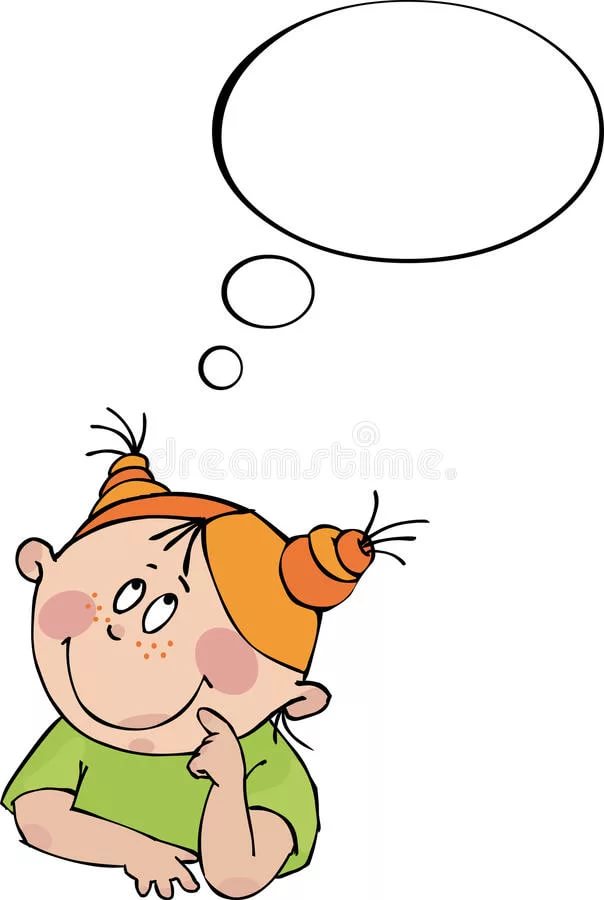 Материал подготовила Якунина Светлана Геннадьевна, педагог-психолог ОЦДиКПод «уходом от деятельности» следует понимать уход во внутренний план, в игровое фантазирование. Жалобы родителей детей с синдромом «ухода от деятельности» касаются их невнимательности, рассеянности, отсутствия интереса к окружающему, чрезмерного фантазирования, которое родители расценивают как вранье не преследующего корыстных целей. Родители зачастую даже спрашивают, как наказывать ребенка за такое вранье. Фантазирование детей с «уходом от деятельности» отличается отсутствием продуктивного, богатого воображения, проявляющегося в игровой и других деятельностях детей. Дети строят «воздушные замки», в которых живут и получают столь необходимое им признание. Важным является и то, что ребенок сам искренне верит в эти фантазии, т.е. происходит как бы подмена действительной реальности воображаемой. Он мысленно представляет себя героем, знаменитым путешественником, спортсменом, артистом и т.д. Такие «игры в уме» становятся средством удовлетворения как игровой потребности, так и потребности во внимании к себе окружающих. Ведь в основе «ухода от деятельности» и лежат повышенная потребность во внимании и неудовлетворенная потребность в игре.Другая отличительная особенность фантазий детей с «уходом от деятельности» заключается в их ассоциативном, хаотичном характере. Начав рассказывать о нарисованном персонаже, ребенок не может остановиться и дополняет рассказ все новыми деталями, а они, в свою очередь, могут послужить появлению новых тем в рассказе, который и без того строится по типу «а, вот еще вспомнил».К другим особенностям детей с «уходом от деятельности» можно отнести инфантилизм; противоречивую самооценку (расхождение между воображаемой высокой и реально сниженной самооценками); ситуативный характер уровня притязаний, когда в зависимости от ситуации, особенностей взаимоотношений с детьми и взрослыми может преобладать либо тревожный, либо демонстративный компонент, соответственно понижающий или повышающий уровень притязаний.Каковы же условия формирования данного типа развития? Дело в том, что некоторые родители склонны недооценивать ведущую роль игры в психическом развитии дошкольника. Они всячески стремятся ограничить игровую деятельность своего ребенка. («Ну что ты все время играешь, займись лучше делом», «Такой большой мальчик, скоро в школу пойдет, а все играет, как маленький».) Известно, что дети очень чувствительны к ожиданиям взрослых, поэтому они переходят к другим формам активности. Не найдя достаточного удовлетворения, игровая потребность компенсируется «игрой в уме». Если это к тому же демонстративный ребенок, испытывающий дефицит внимания, то созданы все условия для «ухода» ребенка от окружающей действительности в мир фантазий и грез. Он остается один на один со своими фантазиями, не имея возможности привлечь к себе реальное внимание.Основные рекомендации сводятся к следующему:во-первых, деятельность воображения надо развернуть вовне, направить её на реальные творческие задачи (рисование, драматизация и др.), так как воображение, реализуемое в продукте, «дисциплинируется», обретая строгие рамки, начинает соотноситься с действительностью;во-вторых, в этой реальной продуктивной деятельности необходимо обеспечить внимание ребёнку, эмоциональную поддержку, успех, тем самым повышая ценность продукта такой деятельности в глазах дошкольника.В силу того, что эта деятельность должна быть успешной, она подбирается каждый раз индивидуально, с учётом наклонностей ребёнка и степени выраженности у него тревожного компонента. Например, занятия в драматических кружках рекомендуются очень редко, так как ребёнок чувствует себя в них скованно, а вот музыка, танцы, изобразительная деятельность являются для таких детей наиболее адекватными.При подготовке статьи использованы материалы: Г. А. Широкова «Практикум детского психолога, изд. Феникс, 2004 Интернет -ресурсы